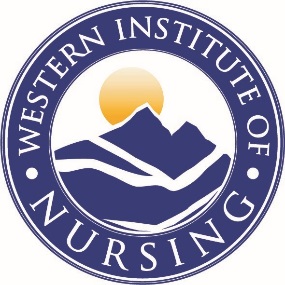 Silent Auction Manuscript Review DonationI, ________________________, donate one review of a manuscript* being prepared for submission to a scholarly nursing journal. The review will be completed through online communication unless alternate means are negotiated by the donor and purchaser.My areas of expertise are: The review must be completed within the next (i.e., 3, 6, 9, 12) 		 months.Donor Signature:Date:*The agreement for manuscript review is between the donor and purchaser. WIN is not accountable for fulfillment of the agreement. 